                                           June 1,2017                                          ROTARY CLUB OF KITCHENER GRAND RIVER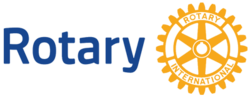 COMMITTEE: MEMBERSHIPGoal: To promote membership in the club by attracting new members, retaining existing members and managing member information.Committee Structure: Chair, Vice-chair and members Meeting Schedule: TBDResponsibilities:-encourage club members to recruit new members-assess, plan and encourage diversity in membership attributes with respect to age, gender, ethnicity, profession and industry to achieve broad community representation-provide relevant resources to assist recruiting new members (eg new member kits)-provide information to new member candidates through meetings and/or new member kits and ensure they are aware of their ongoing commitments-manage the application, induction and orientation process on a timely basis including the ‘Who Am I’ talk -organize, coordinate and oversee the mentoring program for new members-organize ‘Fireside’ meetings to welcome and inform new members-review meeting attendance and committee participation of members to achieve high levels of engagement and ensure high retention rates-follow-up with members with low levels of engagement to ensure they feel useful, valued and connected with the club’s direction and events-conduct exit interviews with members leaving the club to determine whether there are concerns that should be addressed to help improve the club for members-ensure that changes in membership are communicated to board on a monthly basis-present a membership report to board on an annual basis-explain and encourage member donations to the Rotary Foundation as they are able